Урок 47                Тема: Растворимость веществ в воде. Растворы. Цель: сформировать представление учащихся о растворимости веществ, растворах, концентрации растворов.Задачи: - образовательные: познакомить учащихся с растворением как физико-химическим процессом, показать зависимость растворимости твердых веществ от температуры· классифицировать растворы по принципу растворимости.- развивающие: развивать мышление: умение наблюдать сравнивать, анализировать; делать выводы; способствовать развитию коммуникативной культуры учащихся.- воспитывающие: воспитывать познавательную активность учащихся.	Способствовать формированию общеучебных умений:   а) учебно-интеллектуальных (анализировать факты, устанавливать причинно-следственные связи; выдвигать гипотезу; сравнивать, классифицировать, делать выводы);  б) учебно-информационных (работать с текстом, преобразовывать текстовую задачу в знаковую);в) учебно-организационных (понимать смысл задания, распределять время для выполнения заданий планировать работу по организации работы, осуществлять самоконтроль);                                            Способствовать формированию критического мышления учащихся (критически оценивать собственные знания по теме и сопоставлять их с научными).Форма проведения: урок с использованием ИКТ, включением парных, индивидуальных форм организации учебно-познавательной деятельности учащихся. Использование педагогических технологий: метод эвристического обучения, обучение в сотрудничестве. ХОД УРОКАI. Организационный момент – 3 мин: мобилизующее начало (приветствие, проверка готовности к уроку, организация внимания учащихся), информация о цели и ходе урока, мотивация II.  Фронтальная беседа (12 мин)– Как часто мы встречаемся с растворами в жизни? Какие растворы мы знаем? (Моря, реки, океаны; растворы в быту: раствор соли, раствор сахара, раствор стирального порошка и др.; медицинские растворы и т.п.) 
– Что является основой большинства известных нам растворов? (Вода)
– Давайте подумаем, как образуется раствор? (Приложение 1, слайд 2)– Где произошло растворение? (В случае с поваренной солью и оксидом калия)
– Где произошла химическая реакция? (В случае с оксидом калия, образовалось новое вещество)– В чем сходство между образованием смеси (суспензии и эмульсии) с образованием раствора?– В чем отличие процесса растворения от химической реакции? (Не образуется новых веществ)III. Изучение нового материала. Объяснение учителя с элементами фронтальной беседы и решения задач. 30 мин.1. Давайте попытаемся сформулировать, что такое раствор? (слайд 3)Определение: растворы – это однородные системы, состоящие из молекул растворителя и частиц растворенного вещества, между которыми происходят физические и химические взаимодействия.2. Растворимость (слайд 4) – способность вещества образовывать с другими веществами (растворителями) однородные системы – растворыЗависит: От природы растворяемого веществаОт температуры3. Зависимость от природы растворяемых веществ (слайд 5). Все вещества делятся на: хорошо растворимые, малорастворимые, практически нерастворимые. *Работа с таблицей растворимости4. Зависимость растворимости веществ от температуры (слайд 6)*Работа с графиком растворимости веществ.*В заливе Кара-Богаз-Гол (Туркмения) при температуре воды +500С на дне выпадает белый осадок соли Na2SO4, а выше этой температуры осадок исчезает. Как Вы думаете, чем это можно объяснить?5. Таким образом растворы бывают (слайд 7):6. Коэффициент растворимости – это масса вещества (г), способная раствориться в одном литре растворителя (л)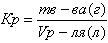 Например, растворимость NаNO3 равна 80,5 г/л при 100С. Это означает, что при данной температуре в одном литре воды может раствориться 80,5 г. нитрата натрия. IV. Решим задачу (слайд 8)В 400 мл воды при 200С может раствориться 48 г сульфата калия. Какова растворимость сульфата калия при данной температуре? 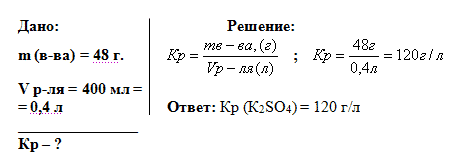 *** Интересный факт. Поскольку сульфат калия признан безопасной пищевой добавкой, он разрешен к применению в странах Европейского Союза и на территории Российской Федерации. Чаще всего свое применение сульфат калия как добавка находит в качестве заменителя соли. Кроме этого, он выступает в качестве регулятора кислотности в напитках Решите задачу (слайд 9). Задачу учащиеся решают в парах.Тигр приготовил при 20oС 2 раствора: 5 литров раствора хлорида меди (II) – (голубой раствор) и 3 литра раствора хлорида железа (III) – (желтый раствор). Для приготовления растворов он взял 2,8 кг. FeCl3 и 3,2 кг. СuCl2. Какой из растворов у него получился насыщенным, а какой – нет?При 20oС растворимость СuCl2 равна 730 г/л, растворимость FeCl3 равна 920 г/л  Решение:Растворимость СuCl2 равна 730 г/л, следовательно, для приготовления 5 литров насыщенного раствора ему нужно 730 x 5 = 3650, он взял 3,2 кг = 3200 г. Значит, раствор ненасыщенный. Растворимость FeCl3 равна 920 г/л следовательно, для приготовления 3 литров насыщенного раствора ему нужно 920 x 3 = 2760, он взял 2,8 кг = 2800 г. Значит, раствор насыщенный.7. По содержанию растворенного вещества (слайд 10) 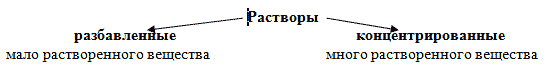 Эти понятия относительны, например 
25%-ный раствор HCl – концентрированный, а 
25%-ныйраствор H2SO4 – разбавленный 8. Выражение концентрации растворов (слайд 11)Один из способов выражения концентрации растворов – массовая доля (w)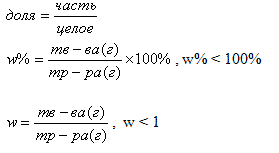 9. Решим задачи (слайд 12).Задача 1. Вычислите массовую долю раствора в %, который получится, если 50 г. вещества растворили в 450 г. воды.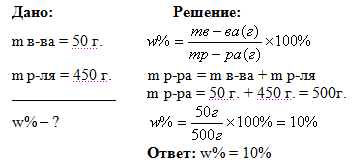 Задача 2. Вычислите массу воды и массу соли, которые необходимо взять, чтобы приготовить 300 г раствора с массовой долей 15%. 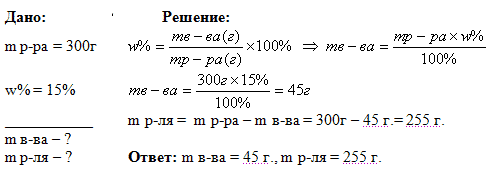 10. Решите задачи (слайды 13, 14, 15).Задачи решаются в парах – 30 мин.Задача 1. Для того, чтобы обработать цветы, Винни-Пуху нужно приготовить 2 кг.2%-ного раствора нитрата натрия. Помогите ему вычислить массу воды и массу соли, которые ему нужно взять?Задача 2. Героям этого мультфильма нужно обработать музыкальные инструменты некоторым 20%-ным секретным раствором. У них есть 700 г. этого раствора с концентрацией 45%. Сколько воды им нужно долить, чтобы получить то, что нужно?Задача 3. Выполните задание тетушки Совы. Вычислите массовую долю раствора, который получится, если 120 г. соли растворить в 1,4 кг. воды.Задача 4. Знахарь смешал два раствора: 150 г. 25% -ного раствора и 400 г. 42%-ного раствора. Помогите ему вычислить массовую долю полученного раствора.Задача 5. Машенька для бульона взяла 700 г. воды, добавила 1,5 чайных ложки соли (15 г.), попробовала – раствор показался ей слишком соленым, и она добавила 500 г. воды. Раствор с какой массовой долей соли получился у Машеньки в итоге? Задача 6. Мыши помогли Золушке приготовить волшебный раствор. Они взяли два раствора: 200 г. 10%-ного раствора секретного вещества и 250 г. 25%-ного раствора этого же вещества. Затем они добавили к полученному раствору 30 г вещества. Сколько воды нужно долить Золушке, чтобы массовая доля раствора была равна 15%?V. Проверка решенных задач на доске – 14 мин. (Приложение 2)VI. Домашнее задание (слайд 16) – 1 мин. Прочитать параграф 35, ответить на вопросы 1, 2,7Составьте свою задачу по теме «Растворы». Запишите ее на карточке размером 12 см x 7 см из белого листа бумаги. На следующем уроке мы сделаем лотерею из Ваших задач. Вы будете решать задачи друг друга и ставить друг другу оценки.ВодаВодаВодаВодаВодачто добавили+ растительное масло+ речной песок+ поваренная соль (NaCl)+ оксид калия (K2O)РастворениенетнетдадаХимическая реакциянетнетнетда 
K2O + Н2О ––> 2КОНЧто образовалосьнеоднородная система (эмульсия)неоднородная система (суспензия)однородная система (раствор)однородная система (раствор)насыщенныененасыщенныеэто растворы, в которых данное вещество при данной температуре больше растворяться не может  это растворы, в которых данное вещество при данной температуре еще может растворяться